Danielle van Zadelhoff te gast bij FK ArnhemFK Arnhem nodigt alle leden van afdeling Gelderland Zuid uitvoor een Afdelingslezing met Danielle van ZadelhoffOp dinsdag 22 september 2015 komt deze fotografe, wier ster snel rijzende is, naar Arnhem om over haar werk te spreken. Dit gebeurt in het kader van de Lezingencyclus van de afdeling. De lezing zal plaatsvinden in de bovenzaal van de Opstandingskerk, Rosendaalseweg 505, 6824 KL Arnhem. Aanvang 20 uur.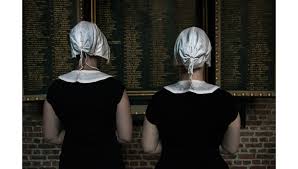 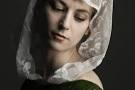 (NB De foto’s zijn hele kleine bestanden; van Internet geplukt om een indruk te geven van het werk). Danielle van Zadelhoff is geboren in Amsterdam; ze werkt en woont in Antwerpen. Van jongs af aan heeft ze zich beziggehouden met schilderen en kunstgeschiedenis. Zij heeft vaak model gestaan voor haar vader, die schilderde en beeldhouwde. Ook heeft ze psychologie gestudeerd.Danielle fotografeert pas sinds 2013 en is meteen helemaal geobsedeerd geraakt door het medium fotografie als middel om zichzelf uit te drukken. De combinatie van de hierboven beschreven elementen historie, kunst en psyche is terug te vinden in haar werk. Haar foto’s hebben een spanning die iedereen raakt. Ze gaan over de grote thema’s: eenzaamheid, kwetsbaarheid, de pure emoties in het dagelijks leven. Ze probeert iets te vangen in haar beelden; iets dat bijna onzichtbaar is, maar altijd aanwezig. Ook religie speelt soms een rol.Karakteristiek in Danielle’s werk is het gebruik van clair-obscur, iets dat ze gemeen heeft met zeventiende-eeuwse schilders als Caravaggio of Rembrandt. Er is veel contrast tussen de lichte voorgrond en de donkere achtergrond en er zijn weinig middentonen. De lichtbron zelf blijft vaak buiten beeld. Dit alles geeft een dramatisch effect, de modellen stijgen boven zichzelf uit en het beeld wordt universeel.Kunstbeurs PAN Amsterdam (2014): Fotografe/Kunstenares Danielle Van Zadelhoff baarde groot opzien met haar Porcelynen Kinderhooft, een kunstfoto van een jeugdige ballerina met een kanten muts. Van Zadelhoff is een zeer getalenteerde laatbloeier die elke dag werkt aan een groeiend oeuvre.Expositie Persmuseum (oktober 2014): Fotografe Danielle van Zadelhoff vangt het licht en heeft oog voor detail. Haar indringende poses en vooral haar kleurenpalet zijn meesterlijk. Haar foto’s doen soms denken aan oude meesters als Velazquez, Rembrandt, Hals, Caravaggio, Van der Goes, Van Eyck of Vermeer. Het schilderachtige aspect in haar foto’s is bijzonder, onroerend, poëtisch en onontkoombaar, men blijft kijken en genieten.  